DATENBLATT 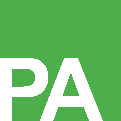 wiss. Univ.-Personal / allg. Univ.-Personal(Personal Data Sheet for Academic Personnel / Administrative Personnel)Informationen zu den Datenschutzbestimmungen finden Sie unter folgendem Link: www.tugraz.at/go/datenschutzinformation-pa 
Information about the data protection regulations can be found under the following link: www.tugraz.at/go/data-protection-regulations-pa Herr /  Frau /  Divers       (Mr.)               (Ms.)              (Diverse)Vor- und Zuname:	     	(First name and surname)Akad. Grad:	     	(Academic degree)Sonstige Titel:	     	(Other titles)Geburtsname: 	     	(Name at birth)Geburtsdatum: 	     		Geburtsort:      	(Date of birth)	(Place of birth)Österr. Versicherungsnr. (wenn vorhanden):      	(Austrian Insurance number - if available)Staatsbürgerschaft: 	     		Religionsbekenntnis:      	(Nationality)	(Religion / denomination)Familienstand: 	     		seit:      	(Family status)	(Since)Wohnanschrift:	     	(Address)Tel.Nr.:	     		           E-Mail:      	(Telephone number)Invalidität:	 ja	 nein	     % lt. Bescheid vom	     	(Disability)	(Yes)	(No)	                   (According to the official notification from)Vor- u. Zuname der Ehepartnerin*des Ehepartners: 	Geburtsdatum:	     	(first name and surname of wife*husband)	(Date of birth)     		Staatsangehörigkeit:	     		(Nationality)Name der Kinder:	Geburtsdatum:	Staatsangehörigkeit:(Names of your children)	(Date of birth)	(Nationality)Gehaltskonto eröffnet bei:      	
(Bank name)
	IBAN:      	     BIC/SWIFT:      	Schulbesuch(Education)Haupt-/Mittlere-/Höhere Schule, etc.:(All school periods)vom      	 bis      		Schultyp:	     	(Start date)	(to)	(Type of school)vom      	 bis      		Schultyp:	     	(Start date)	(to)	(Type of school)Reifeprüfung am: 			     	(Final examination - exact date)Facharbeiter*innenprüfung am:	     	(skilled workers exam - exact date)Universitäts-/Hochschul-/Fachhochschulstudium(University, College, etc.)	     		von      		bis      	Universität/Hochschule/Fachhochschule	(Start date)		(to)(Name of University, College, etc.)	     		von      		bis      	Universität/Hochschule/Fachhochschule	     		von      		bis      	Universität/Hochschule/Fachhochschule	Habilitation / Lehrbefugnis:      	(Habilitation / teaching licence)Berufslaufbahn (mit genauer Angabe von Tag, Monat und Jahr) 
(Work experience)	(With the exact dates – day, month and year)Arbeitgeber*in	Art der Beschäftigung 	Beschäftigungsausmaß(Employer)	(Type of employment)                       (Extent of employment)                              		     		     		von      		bis      		(Start date)		(to)     		     		     		von      		bis      	     		     		     		von      		bis      	     		     		     		von      		bis      	Besteht zu einer Arbeitnehmerin*einem Arbeitnehmer an derselben Organisationseinheit ein Verwandtschaftsverhältnis (auch Ehepartner*in bzw. Lebenspartner*in und deren Angehörige)?(Is there any relationship (including spouses, partners and their relatives) with another employee of the same organizational unit?) ja      Name:     		 nein      (Yes)	   (Name)	(No)Zusendung des Arbeitsvertrages: (Achtung: gilt nicht für Lehrbeauftragte und Studentische Mitarbeiter*innen)Nach Einlangen aller notwendigen Unterlagen in der OE Personal wird Ihnen der Arbeitsvertrag zur Durchsicht per E-Mail zugeschickt.(Sending the work contract: (Attention: does not apply to Lecturers and Student Assistants))After receipt of all the necessary documents by the OU Personnel, the employment contract will be sent to you by e-mail for review.(Datum)			(Unterschrift)(Date)			(Signature)